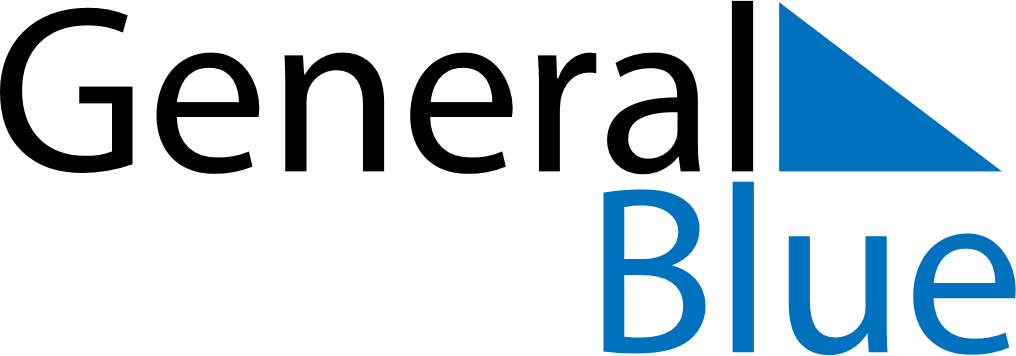 Guyana 2027 HolidaysGuyana 2027 HolidaysDATENAME OF HOLIDAYJanuary 1, 2027FridayNew Year’s DayFebruary 23, 2027TuesdayRepublic DayMarch 26, 2027FridayGood FridayMarch 29, 2027MondayEaster MondayMay 1, 2027SaturdayLabour DayMay 5, 2027WednesdayArrival DayMay 16, 2027SundayEid Ul AdhaMay 26, 2027WednesdayIndependence DayJuly 5, 2027MondayCARICOM DayAugust 1, 2027SundayEmancipation DayAugust 14, 2027SaturdayYouman NabiDecember 25, 2027SaturdayChristmas DayDecember 26, 2027SundayBoxing Day